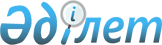 О внесении изменений в решение Толебийского районного маслихата от 22 декабря 2010 года № 34/218-ІV "О районном бюджете на 2011-2013 годы"
					
			Утративший силу
			
			
		
					Решение Толебийского районного маслихата Южно-Казахстанской области от 10 марта 2011 года N 35/241-IV. Зарегистрировано Управлением юстиции Толебийского района Южно-Казахстанской области 30 марта 2011 года N 14-13-88. Утратило силу в связи с истечением срока применения - письмо Толебийского районного маслихата Южно-Казахстанской области от 10 января 2012 года N 5      Сноска. Утратило силу в связи с истечением срока применения -  письмо Толебийского районного маслихата Южно-Казахстанской области от 10.01.2012 N 5.

      В соответствии с Бюджетным кодексом Республики Казахстан от 4 декабря 2008 года и Законом Республики Казахстан от 23 января 2001 года «О местном государственном управлении и самоуправлении в Республике Казахстан», решением Южно-Казахстанского областного маслихата от 23 февраля 2011 года № 37/381-IV «О внесении изменений и дополнений в решение Южно-Казахстанского областного маслихата от 10 декабря 2010 года № 35/349-IV «Об областном бюджете на 2011-2013 годы» (зарегистрировано в Реестре государственной регистрации нормативных правовых актов за № 2043) районный маслихат РЕШИЛ:



      1. Внести в решение Толебийского районного маслихата от 22 декабря 2010 года № 34/218-IV «О районном бюджете на 2011-2013 годы» (зарегистрировано в Реестре государственной регистрации нормативных правовых актов за № 14-13-80, опубликовано 15 января 2011 года в районной газете «Толеби туы») следующие изменения:



      пункт 1 изложить в новой редакции:

      «1. Утвердить районный бюджет Толебийского района на 2011-2013 годы согласно приложениям 1, 2,3 соответственно, в том числе на 2011 год в следующих объемах:

      1) доходы – 8 040 447 тысяч тенге, в том числе:

      по налоговым поступлениям – 705 729 тысяч тенге;

      неналоговым поступлениям – 6 611 тысяч тенге;

      поступления от продажи основного капитала – 22 492 тысяч тенге;

      поступления трансфертов – 7 305 615 тысяч тенге;

      2) затраты – 8 062 562 тысяч тенге;

      3) чистое бюджетное кредитование – 9728 тысяч тенге:

      бюджетные кредиты – 14 495 тысяч тенге;

      погашение бюджетных кредитов – 4 767 тысяч тенге;

      4) сальдо по операциям с финансовыми активами – 0 тысяч тенге;

      в том числе:

      приобретение финансовых активов – 0 тысяч тенге;

      5) дефицит (профицит) бюджета – - 31 843 тысяч тенге;

      6) финансирование дефицита (использование профицита) бюджета –31 843 тысяч тенге;

      поступления займов – 3 812 тысяч тенге;

      погашение займов – 831 тысяч тенге;

      используемые остатки бюджетных средств – 28 862 тысяч тенге».

      Приложения 1, 2, 3, 7, 8 - к указанному решению изложить в новой редакции согласно приложениям 1, 2, 3, 4, 5.



      2. Настоящее решение вводится в действие с 1 января 2011 года.      Председатель сессии районного маслихата    К.Жолымбек

      Секретарь районного маслихата              А.Шынгысбаев

      Приложение № 1

      к решению районного маслихата

      от 10 марта 2011 года № 35/241-IV      Приложение № 1

      к решению районного маслихата

      от 22 декабря 2010 года № 34/218-ІV Районный бюджет на 2011 год      Приложение № 2

      к решению районного маслихата

      от 10 марта 2011 года № 35/241-IV      Приложение № 2

      к решению районного маслихата

      от 22 декабря 2010 года № 34/218-ІV       Районный бюджет на 2012 год

      Приложение № 3

      к решению районного маслихата

      от 10 марта 2011 года № 35/241-IV      Приложение № 3

      к решению районного маслихата

      от 22 декабря 2010 года № 34/218-ІV       Районный бюджет на 2013 год

      Приложение № 4

      к решению районного маслихата

      от 10 марта 2011 года № 35/241-IV      Приложение № 7

      к решению районного маслихата

      от 22 декабря 2010 года № 34/218-ІV       Перечень бюджета сельских округов       продолжение 1 к приложению 4       продолжение 2 к приложению 4 

      Приложение № 5

      к решению районного маслихата

      от 10 марта 2011 года № 35/241-IV      Приложение № 8

      к решению районного маслихата

      от 22 декабря 2010 года № 34/218-ІV       Перечень районных бюджетных программ развития на 2011 год направленных на реализацию инвестиционных проектов
					© 2012. РГП на ПХВ «Институт законодательства и правовой информации Республики Казахстан» Министерства юстиции Республики Казахстан
				НаименованиеСумма, тысяч тенгеКатегорияКатегорияКатегорияКатегорияСумма, тысяч тенгеКлассКлассКлассСумма, тысяч тенгеПодклассПодклассСумма, тысяч тенгеI.Доходы80404471Налоговые поступления70572901Подоходный налог2650952Индивидуальный подоходный налог26509503Социальный налог2235241Социальный налог22352404Hалоги на собственность1851341Hалоги на имущество1104123Земельный налог183284Hалог на транспортные средства539135Единый земельный налог248105Внутренние налоги на товары, работы и услуги241122Акцизы55043Поступления за использование природных и других ресурсов90004Сборы за ведение предпринимательской и профессиональной деятельности91665Налог на игорный бизнес44208Обязательные платежи, взимаемые за совершение юридически значимых действий и (или) выдачу документов уполномоченными на то государственными органами или должностными лицами78641Государственная пошлина78642Неналоговые поступления661101Доходы от государственной собственности46003Дивиденды на государственные пакеты акций, находящиеся в государственной собственности05Доходы от аренды имущества, находящегося в государственной собственности460002Поступления от реализации товаров (работ, услуг) государственными учреждениями, финансируемыми из государственного бюджета01Поступления от реализации товаров (работ, услуг) государственными учреждениями, финансируемыми из государственного бюджета004Штрафы, пени, санкции, взыскания, налагаемые государственными учреждениями, финансируемыми из государственного бюджета, а также содержащимися и финансируемыми из бюджета (сметы расходов) Национального Банка Республики Казахстан 01Штрафы, пени, санкции, взыскания, налагаемые государственными учреждениями, финансируемыми из государственного бюджета, а также содержащимися и финансируемыми из бюджета (сметы расходов) Национального Банка Республики Казахстан, за исключением поступлений от организаций нефтяного сектора 006Прочие неналоговые поступления20111Прочие неналоговые поступления20113Поступления от продажи основного капитала2249201Продажа государственного имущества, закрепленного за государственными учреждениями01Продажа государственного имущества, закрепленного за государственными учреждениями003Продажа земли и нематериальных активов224921Продажа земли224924Поступления трансфертов 730561502Трансферты из вышестоящих органов государственного управления73056151Трансферты из республиканского бюджета45705772Трансферты из областного бюджета2735038Функциональная группаФункциональная группаФункциональная группаФункциональная группаФункциональная группанаименованиеСумма, тыс тенге
Функциональная подгруппаФункциональная подгруппаФункциональная подгруппаФункциональная подгруппаФункциональная подгруппаАдминистратор бюджетных программАдминистратор бюджетных программАдминистратор бюджетных программАдминистратор бюджетных программПрограммаПрограммаПрограммаІІ Затраты
806256201Государственные услуги общего характера2800431Представительные, исполнительные и другие органы, выполняющие общие функции государственного управления260932112Аппарат маслихата района (города областного значения)23053001Услуги по обеспечению деятельности маслихата района (города областного значения)22183003Капитальные расходы государственных органов870122Аппарат акима района (города областного значения)66955001Услуги по обеспечению деятельности акима района (города областного значения)61735003Капитальные расходы государственных органов5220123Аппарат акима района в городе, города районного значения, поселка, аула (села), аульного (сельского) округа170924001Услуги по обеспечению деятельности акима района в городе, города районного значения, поселка, аула (села), аульного (сельского) округа169394003Капитальные расходы государственных органов15302Финансовая деятельность1090459Отдел экономики и финансов района (города областного значения)1090003Проведение оценки имущества в целях налогообложения10909Прочие государственные услуги общего характера18021459Отдел экономики и финансов района (города областного значения)18021001Услуги по реализации государственной политики в области формирования и развития экономической политики, государственного планирования, исполнения бюджета и управления коммунальной собственностью района (города областного значения)1802102Оборона131491Военные нужды12949122Аппарат акима района (города областного значения)12949005Мероприятия в рамках исполнения всеобщей воинской обязанности129492Организация работы по чрезвычайным ситуациям200122Аппарат акима района (города областного значения)200007Мероприятия по профилактике и тушению степных пожаров районного (городского) масштаба, а также пожаров в населенных пунктах, в которых не созданы органы государственной противопожарной службы20004Образование43731271Дошкольное воспитание и обучение236322123Аппарат акима района в городе, города районного значения, поселка, аула (села), аульного (сельского) округа236322004Поддержка организаций дошкольного воспитания и обучения2363222Начальное, основное среднее и общее среднее образование3578685123Аппарат акима района в городе, города районного значения, поселка, аула (села), аульного (сельского) округа15583005Организация бесплатного подвоза учащихся до школы и обратно в аульной (сельской) местности15583464Отдел образования района (города областного значения)3563102003Общеобразовательное обучение3465357006Дополнительное образование для детей977459Прочие услуги в области образования558120464Отдел образования района (города областного значения)71967001Услуги по реализации государственной политики на местном уровне в области образования 9982005Приобретение и доставка учебников, учебно-методических комплексов для государственных учреждений образования района (города областного значения)24322007Проведение школьных олимпиад, внешкольных мероприятий и конкурсов районного (городского) масштаба200015Ежемесячные выплаты денежных средств опекунам (попечителям) на содержание ребенка сироты (детей-сирот), и ребенка (детей), оставшегося без попечения родителей22227020Обеспечение оборудованием, программным обеспечением детей-инвалидов, обучающихся на дому15236467Отдел строительства района (города областного значения)486153037Строительство и реконструкция объектов образования48615306Социальная помощь и социальное обеспечение2614262Социальная помощь235671451Отдел занятости и социальных программ района (города областного значения)229310002Программа занятости15459Общественные работы10691003Оказание ритуальных услуг по захоронению умерших Героев Советского Союза, «Халық Қаһарманы», Героев Социалистического труда, награжденных Орденом Славы трех степеней и орденом «Отан» из числа участников и инвалидов войны100004Оказание социальной помощи на приобретение топлива специалистам здравоохранения, образования, социального обеспечения, культуры и спорта в сельской местности в соответствии с законодательством Республики Казахстан2500005Государственная адресная социальная помощь8520За счет трансфертов из республиканского бюджета0006Жилищная помощь20002007Социальная помощь отдельным категориям нуждающихся граждан по решениям местных представительных органов16062014Оказание социальной помощи нуждающимся гражданам на дому17602016Государственные пособия на детей до 18 лет140065017Обеспечение нуждающихся инвалидов обязательными гигиеническими средствами и предоставление услуг специалистами жестового языка, индивидуальными помощниками в соответствии с индивидуальной программой реабилитации инвалида9000464Отдел образования района (города областного значения)6361008Социальная поддержка обучающихся и воспитанников организаций образования очной формы обучения в виде льготного проезда на общественном транспорте (кроме такси) по решению местных представительных органов63619Прочие услуги в области социальной помощи и социального обеспечения25755451Отдел занятости и социальных программ района (города областного значения)25755001Услуги по реализации государственной политики на местном уровне в области обеспечения занятости и реализации социальных программ для населения24421011Оплата услуг по зачислению, выплате и доставке пособий и других социальных выплат784021Капитальные расходы государственных органов55007Жилищно-коммунальное хозяйство12355581Жилищное хозяйство56601467Отдел строительства района (города областного значения)56601003Строительство и (или) приобретение жилья государственного коммунального жилищного фонда23601004Развитие, обустройство и (или) приобретение инженерно-коммуникационной инфраструктуры330002Коммунальное хозяйство1073352123Аппарат акима района в городе, города районного значения, поселка, аула (села), аульного (сельского) округа5600014Организация водоснабжения населенных пунктов5600458Отдел жилищно-коммунального хозяйства, пассажирского транспорта и автомобильных дорог района (города областного значения)198896012Функционирование системы водоснабжения и водоотведения198896467Отдел строительства района (города областного значения)868856006Развитие системы водоснабжения8688563Благоустройство населенных пунктов105605123Аппарат акима района в городе, города районного значения, поселка, аула (села), аульного (сельского) округа47853009Обеспечение санитарии населенных пунктов5778010Содержание мест захоронений и погребение безродных150011Благоустройство и озеленение населенных пунктов41925458Отдел жилищно-коммунального хозяйства, пассажирского транспорта и автомобильных дорог района (города областного значения)57752015Освещение улиц в населенных пунктах27220016Обеспечение санитарии населенных пунктов16500017Содержание мест захоронений и захоронение безродных1000018Благоустройство и озеленение населенных пунктов1303208Культура, спорт, туризм и информационное пространство2320361Деятельность в области культуры87479455Отдел культуры и развития языков района (города областного значения)78319003Поддержка культурно-досуговой работы78319467Отдел строительства района (города областного значения)9160011Развитие объектов культуры91602Спорт71746465Отдел физической культуры и спорта района (города областного значения)70708005Развитие массового спорта и национальных видов спорта 68708006Проведение спортивных соревнований на районном (города областного значения) уровне2000467Отдел строительства района (города областного значения)1038008Развитие объектов спорта и туризма10383Информационное пространство49144455Отдел культуры и развития языков района (города областного значения)44127006Функционирование районных (городских) библиотек44127456Отдел внутренней политики района (города областного значения)5017002Услуги по проведению государственной информационной политики через газеты и журналы 4017005Услуги по проведению государственной информационной политики через телерадиовещание10009Прочие услуги по организации культуры, спорта, туризма и информационного пространства23667455Отдел культуры и развития языков района (города областного значения)6110001Услуги по реализации государственной политики на местном уровне в области развития языков и культуры6110456Отдел внутренней политики района (города областного значения)11659001Услуги по реализации государственной политики на местном уровне в области информации, укрепления государственности и формирования социального оптимизма граждан10659003Реализация региональных программ в сфере молодежной политики1000465Отдел физической культуры и спорта района (города областного значения)5898001Услуги по реализации государственной политики на местном уровне в сфере физической культуры и спорта589809Топливно-энергетический комплекс и недропользование1229912
9Прочие услуги в области топливно-энергетического комплекса и недропользования1229912458Отдел жилищно-коммунального хозяйства, пассажирского транспорта и автомобильных дорог района (города областного значения)1198019Развитие теплоэнергетической системы1198467Отдел строительства района (города областного значения)1228714009Развитие теплоэнергетической системы122871410Сельское, водное, лесное, рыбное хозяйство, особо охраняемые природные территории, охрана окружающей среды и животного мира, земельные отношения1253601Сельское хозяйство44319454Отдел предпринимательства и сельского хозяйства района (города областного значения)1285099Реализация мер социальной поддержки специалистов социальной сферы сельских населенных пунктов за счет целевых трансфертов из республиканского бюджета 1285473Отдел ветеринарии района (города областного значения)43034001Услуги по реализации государственной политики на местном уровне в сфере ветеринарии7190003Капитальные расходы государственных органов1440005Обеспечение функционирования скотомогильников (биотермических ям) 5200006Организация санитарного убоя больных животных1000007Организация отлова и уничтожения бродячих собак и кошек1200008Возмещение владельцам стоимости изымаемых и уничтожаемых больных животных, продуктов и сырья животного происхождения4500009Проведение ветеринарных мероприятий по энзоотическим болезням животных225046Земельные отношения6817463Отдел земельных отношений района (города областного значения)6817001Услуги по реализации государственной политики в области регулирования земельных отношений на территории района (города областного значения)68179Прочие услуги в области сельского, водного, лесного, рыбного хозяйства, охраны окружающей среды и земельных отношений74224473Отдел ветеринарии района (города областного значения)74224011Проведение противоэпизоотических мероприятий7422411Промышленность, архитектурная, градостроительная и строительная деятельность181482Архитектурная, градостроительная и строительная деятельность18148467Отдел строительства района (города областного значения)9688001Услуги по реализации государственной политики на местном уровне в области строительства9688468Отдел архитектуры и градостроительства района (города областного значения)8460001Услуги по реализации государственной политики в области архитектуры и градостроительства на местном уровне 5760003Разработка схем градостроительного развития территории района и генеральных планов населенных пунктов270012Транспорт и коммуникации2466001Автомобильный транспорт246600458Отдел жилищно-коммунального хозяйства, пассажирского транспорта и автомобильных дорог района (города областного значения)246600023Обеспечение функционирования автомобильных дорог246600За счет средств местного бюджета24660013Прочие404141Регулирование экономической деятельности7800451Отдел занятости и социальных программ района (города областного значения)7800022Поддержка частного предпринимательства в рамках программы «Дорожная карта бизнеса - 2020» 78009Прочие32614454Отдел предпринимательства и сельского хозяйства района (города областного значения)13629001Услуги по реализации государственной политики на местном уровне в области развития предпринимательства, промышленности и сельского хозяйства 13629458Отдел жилищно-коммунального хозяйства, пассажирского транспорта и автомобильных дорог района (города областного значения)13985001Услуги по реализации государственной политики на местном уровне в области жилищно-коммунального хозяйства, пассажирского транспорта и автомобильных дорог 13785013Капитальные расходы государственных органов200459Отдел экономики и финансов района (города областного значения)5000012Резерв местного исполнительного органа района (города областного значения) 500015Трансферты67891Трансферты6789459Отдел экономики и финансов района (города областного значения)6789006Возврат неиспользованных (недоиспользованных) целевых трансфертов2851016Возврат использованных не по целевому назначению целевых трансфертов3938ІІІ Чистое бюджетное кредитование9728НаименованиеСумма, тысяч тенгеФункциональная группаФункциональная группаФункциональная группаФункциональная группаФункциональная группаФункциональная группаСумма, тысяч тенгеФункциональная подгруппаФункциональная подгруппаФункциональная подгруппаФункциональная подгруппаФункциональная подгруппаСумма, тысяч тенгеАдминистратор бюджетных программАдминистратор бюджетных программАдминистратор бюджетных программАдминистратор бюджетных программСумма, тысяч тенгеПрограммаПрограммаПрограммаСумма, тысяч тенгеБЮДЖЕТНЫЕ КРЕДИТЫ1449510Сельское, водное, лесное, рыбное хозяйство, особо охраняемые природные территории, охрана окружающей среды и животного мира, земельные отношения144951Сельское хозяйство14495454Отдел предпринимательства и сельского хозяйства района (города областного значения)14495009Бюджетные кредиты для реализации мер социальной поддержки специалистов социальной сферы сельских населенных пунктов14495514Бюджетные кредиты физическим лицам14495НаименованиеСумма, тысяч тенгеКатегорияКатегорияКатегорияКатегорияКатегорияКатегорияСумма, тысяч тенгеКлассКлассКлассКлассКлассСумма, тысяч тенгеПодклассПодклассПодклассПодклассСумма, тысяч тенгеПОГАШЕНИЕ БЮДЖЕТНЫХ КРЕДИТОВ47675Погашение бюджетных кредитов476701Погашение бюджетных кредитов47671Погашение бюджетных кредитов4767Погашение бюджетных кредитов, выданных из государственного бюджета4767IV САЛЬДО ПО ОПЕРАЦИЯМ С ФИНАНСОВЫМИ АКТИВАМИ0
НаименованиеСумма, тысяч тенгеФункциональная группаФункциональная группаФункциональная группаФункциональная группаФункциональная группаФункциональная группаСумма, тысяч тенгеФункциональная подгруппаФункциональная подгруппаФункциональная подгруппаФункциональная подгруппаФункциональная подгруппаСумма, тысяч тенгеАдминистратор бюджетных программАдминистратор бюджетных программАдминистратор бюджетных программАдминистратор бюджетных программСумма, тысяч тенгеПрограммаПрограммаПрограммаСумма, тысяч тенге13Прочие09Прочие0459Отдел экономики и финансов района (города областного значения)0014Формирование или увеличение уставного капитала юридических лиц0V Дефицит (профицит) бюджета-31843VI Финансирование дефицита (использование профицита) бюджета31843НаименованиеСумма в тысяч тенгеКатегорияКатегорияКатегорияКатегорияКатегорияКатегорияСумма в тысяч тенгеКлассКлассКлассКлассКлассСумма в тысяч тенгеПодклассПодклассПодклассПодклассСумма в тысяч тенгеПОСТУПЛЕНИЕ ЗАЙМОВ7Поступления займов381201Внутренние государственные займы38122Договоры займа3812Займы, получаемые местным исполнительным органом района (города областного значения)3812НаименованиеСумма, тысяч тенгеФункциональная группаФункциональная группаФункциональная группаФункциональная группаФункциональная группаФункциональная группаСумма, тысяч тенгеФункциональная подгруппаФункциональная подгруппаФункциональная подгруппаФункциональная подгруппаФункциональная подгруппаСумма, тысяч тенгеАдминистратор бюджетных программАдминистратор бюджетных программАдминистратор бюджетных программАдминистратор бюджетных программСумма, тысяч тенгеПрограммаПрограммаПрограммаСумма, тысяч тенгеПОГАШЕНИЕ ЗАЙМОВ16Погашение займов8311Погашение займов831459Отдел экономики и финансов района (города областного значения)831005Погашение долга местного исполнительного органа перед вышестоящим бюджетом831НаименованиеСумма, тысяч тенгеКатегорияКатегорияКатегорияКатегорияКатегорияКатегорияСумма, тысяч тенгеКлассКлассКлассКлассКлассСумма, тысяч тенгеПодклассПодклассПодклассПодклассСумма, тысяч тенгеИСПОЛЬЗУЕМЫЕ ОСТАТКИ БЮДЖЕТНЫХ СРЕДСТВИспользуемые остатки бюджетных средств288628Используемые остатки бюджетных средств2886201Остатки бюджетных средств288621Свободные остатки бюджетных средств28862Свободные остатки бюджетных средств28862НаименованиеСумма, тысяч тенгеКатегорияКатегорияКатегорияКатегорияСумма, тысяч тенгеКлассКлассКлассСумма, тысяч тенгеПодклассПодклассСумма, тысяч тенгеI.Доходы78108461Налоговые поступления78191401Подоходный налог3019872Индивидуальный подоходный налог30198703Социальный налог2471571Социальный налог24715704Hалоги на собственность1993731Hалоги на имущество1189433Земельный налог195764Hалог на транспортные средства582495Единый земельный налог260505Внутренние налоги на товары, работы и услуги253262Акцизы59253Поступления за использование природных и других ресурсов91504Сборы за ведение предпринимательской и профессиональной деятельности97745Налог на игорный бизнес47708Обязательные платежи, взимаемые за совершение юридически значимых действий и (или) выдачу документов уполномоченными на то государственными органами или должностными лицами80711Государственная пошлина80712Неналоговые поступления840701Доходы от государственной собственности62253Дивиденды на государственные пакеты акций, находящиеся в государственной собственности05Доходы от аренды имущества, находящегося в государственной собственности622502Поступления от реализации товаров (работ, услуг) государственными учреждениями, финансируемыми из государственного бюджета01Поступления от реализации товаров (работ, услуг) государственными учреждениями, финансируемыми из государственного бюджета004Штрафы, пени, санкции, взыскания, налагаемые государственными учреждениями, финансируемыми из государственного бюджета, а также содержащимися и финансируемыми из бюджета (сметы расходов) Национального Банка Республики Казахстан 01Штрафы, пени, санкции, взыскания, налагаемые государственными учреждениями, финансируемыми из государственного бюджета, а также содержащимися и финансируемыми из бюджета (сметы расходов) Национального Банка Республики Казахстан, за исключением поступлений от организаций нефтяного сектора 006Прочие неналоговые поступления21821Прочие неналоговые поступления21823Поступления от продажи основного капитала2364401Продажа государственного имущества, закрепленного за государственными учреждениями01Продажа государственного имущества, закрепленного за государственными учреждениями003Продажа земли и нематериальных активов236441Продажа земли236444Поступления трансфертов 699688102Трансферты из вышестоящих органов государственного управления69968811Трансферты из республиканского бюджета60944472Трансферты из областного бюджета902434Функциональная группаФункциональная группаФункциональная группаФункциональная группаФункциональная группа2012 годФункциональная подгруппаФункциональная подгруппаФункциональная подгруппаФункциональная подгруппа2012 годАдминистратор бюджетных программАдминистратор бюджетных программАдминистратор бюджетных программ2012 годПрограммаПрограмма2012 годІІ Затраты
781084601Государственные услуги общего характера2801051Представительные, исполнительные и другие органы, выполняющие общие функции государственного управления258751112Аппарат маслихата района (города областного значения)22952001Услуги по обеспечению деятельности маслихата района (города областного значения)22952004Капитальные расходы государственных органов122Аппарат акима района (города областного значения)67952001Услуги по обеспечению деятельности акима района (города областного значения)67952004Капитальные расходы государственных органов0123Аппарат акима района в городе, города районного значения, поселка, аула (села), аульного (сельского) округа167847001Услуги по обеспечению деятельности акима района в городе, города районного значения, поселка, аула (села), аульного (сельского) округа167517023Капитальные расходы государственных органов3302Финансовая деятельность1090459Отдел экономики и финансов района (города областного значения)1090003Проведение оценки имущества в целях налогообложения10909Прочие государственные услуги общего характера20264459Отдел экономики и финансов района (города областного значения)20264001Услуги по реализации государственной политики в области формирования и развития экономической политики, государственного планирования, исполнения бюджета и управления коммунальной собственностью района (города областного значения)2026402Оборона144451Военные нужды14245122Аппарат акима района (города областного значения)14245005Мероприятия в рамках исполнения всеобщей воинской обязанности142452Организация работы по чрезвычайным ситуациям200122Аппарат акима района (города областного значения)200007Мероприятия по профилактике и тушению степных пожаров районного (городского) масштаба, а также пожаров в населенных пунктах, в которых не созданы органы государственной противопожарной службы20004Образование45331281Дошкольное воспитание и обучение229843123Аппарат акима района в городе, города районного значения, поселка, аула (села), аульного (сельского) округа229843004Поддержка организаций дошкольного воспитания и обучения2298432Начальное, основное среднее и общее среднее образование4069955123Аппарат акима района в городе, города районного значения, поселка, аула (села), аульного (сельского) округа11023005Организация бесплатного подвоза учащихся до школы и обратно в аульной (сельской) местности11023464Отдел образования района (города областного значения)4058932003Общеобразовательное обучение4058932006Дополнительное образование для детей09Прочие услуги в области образования233330464Отдел образования района (города областного значения)9982001Услуги по реализации государственной политики на местном уровне в области образования 9982467Отдел строительства района (города областного значения)223348037Строительство и реконструкция объектов образования22334806Социальная помощь и социальное обеспечение2162902Социальная помощь190640451Отдел занятости и социальных программ района (города областного значения)190640002Программа занятости15459003Оказание ритуальных услуг по захоронению умерших Героев Советского Союза, «Халық Қаһарманы», Героев Социалистического труда, награжденных Орденом Славы трех степеней и орденом «Отан» из числа участников и инвалидов войны97004Оказание социальной помощи на приобретение топлива специалистам здравоохранения, образования, социального обеспечения, культуры и спорта в сельской местности в соответствии с законодательством Республики Казахстан1700005Государственная адресная социальная помощь6924006Жилищная помощь20002007Социальная помощь отдельным категориям нуждающихся граждан по решениям местных представительных органов12450014Оказание социальной помощи нуждающимся гражданам на дому16938016Государственные пособия на детей до 18 лет108070017Обеспечение нуждающихся инвалидов обязательными гигиеническими средствами и предоставление услуг специалистами жестового языка, индивидуальными помощниками в соответствии с индивидуальной программой реабилитации инвалида9000464Отдел образования района (города областного значения)0008Социальная поддержка обучающихся и воспитанников организаций образования очной формы обучения в виде льготного проезда на общественном транспорте (кроме такси) по решению местных представительных органов09Прочие услуги в области социальной помощи и социального обеспечения25650451Отдел занятости и социальных программ района (города областного значения)25650001Услуги по реализации государственной политики на местном уровне в области обеспечения занятости и реализации социальных программ для населения24803011Оплата услуг по зачислению, выплате и доставке пособий и других социальных выплат847022Капитальные расходы государственных органов007Жилищно-коммунальное хозяйство18382001Жилищное хозяйство78601467Отдел строительства района (города областного значения)78601003Строительство и (или) приобретение жилья государственного коммунального жилищного фонда23601004Развитие, обустройство и (или) приобретение инженерно-коммуникационной инфраструктуры550002Коммунальное хозяйство1720995123Аппарат акима района в городе, города районного значения, поселка, аула (села), аульного (сельского) округа8500014Организация водоснабжения населенных пунктов8500458Отдел жилищно-коммунального хозяйства, пассажирского транспорта и автомобильных дорог района (города областного значения)55000012Функционирование системы водоснабжения и водоотведения55000467Отдел строительства района (города областного значения)1657495006Развитие системы водоснабжения16574953Благоустройство населенных пунктов38604123Аппарат акима района в городе, города районного значения, поселка, аула (села), аульного (сельского) округа11872009Обеспечение санитарии населенных пунктов5778010Содержание мест захоронений и погребение безродных150011Благоустройство и озеленение населенных пунктов5944458Отдел жилищно-коммунального хозяйства, пассажирского транспорта и автомобильных дорог района (города областного значения)26732015Освещение улиц в населенных пунктах0016Обеспечение санитарии населенных пунктов13600017Содержание мест захоронений и захоронение безродных1000018Благоустройство и озеленение населенных пунктов1213208Культура, спорт, туризм и информационное пространство2403281Деятельность в области культуры68032455Отдел культуры и развития языков района (города областного значения)68032003Поддержка культурно-досуговой работы68032467Отдел строительства района (города областного значения)011Развитие объектов культуры2Спорт77803465Отдел физической культуры и спорта района (города областного значения)77803005Развитие массового спорта и национальных видов спорта 75803006Проведение спортивных соревнований на районном (города областного значения) уровне2000467Отдел строительства района (города областного значения)0008Развитие объектов спорта и туризма03Информационное пространство70668455Отдел культуры и развития языков района (города областного значения)65918006Функционирование районных (городских) библиотек65918456Отдел внутренней политики района (города областного значения)4750002Услуги по проведению государственной информационной политики через газеты и журналы 3750005Услуги по проведению государственной информационной политики через телерадиовещание10009Прочие услуги по организации культуры, спорта, туризма и информационного пространства23825455Отдел культуры и развития языков района (города областного значения)7050001Услуги по реализации государственной политики на местном уровне в области развития языков и культуры7050456Отдел внутренней политики района (города областного значения)11260001Услуги по реализации государственной политики на местном уровне в области информации, укрепления государственности и формирования социального оптимизма граждан10260003Реализация региональных программ в сфере молодежной политики1000465Отдел физической культуры и спорта района (города областного значения)5515001Услуги по реализации государственной политики на местном уровне в сфере физической культуры и спорта551509Топливно-энергетический комплекс и недропользование5977069Прочие услуги в области топливно-энергетического комплекса и недропользования597706467Отдел строительства района (города областного значения)597706009Развитие теплоэнергетической системы59770610Сельское, водное, лесное, рыбное хозяйство, особо охраняемые природные территории, охрана окружающей среды и животного мира, земельные отношения336501Сельское хозяйство25896473Отдел ветеринарии района (города областного значения)25896001Услуги по реализации государственной политики на местном уровне в сфере ветеринарии6796004Капитальные расходы государственных органов0005Обеспечение функционирования скотомогильников (биотермических ям) 1200006Организация санитарного убоя больных животных1000007Организация отлова и уничтожения бродячих собак и кошек1200008Возмещение владельцам стоимости изымаемых и уничтожаемых больных животных, продуктов и сырья животного происхождения4500009Проведение ветеринарных мероприятий по энзоотическим болезням животных112006Земельные отношения7754463Отдел земельных отношений района (города областного значения)7754001Услуги по реализации государственной политики в области регулирования земельных отношений на территории района (города областного значения)775411Промышленность, архитектурная, градостроительная и строительная деятельность167442Архитектурная, градостроительная и строительная деятельность16744467Отдел строительства района (города областного значения)10742001Услуги по реализации государственной политики на местном уровне в области строительства10742468Отдел архитектуры и градостроительства района (города областного значения)6002001Услуги по реализации государственной политики в области архитектуры и градостроительства на местном уровне6002003Разработка схем градостроительного развития территории района и генеральных планов населенных пунктов012Транспорт и коммуникации01Автомобильный транспорт0458Отдел жилищно-коммунального хозяйства, пассажирского транспорта и автомобильных дорог района (города областного значения)0023Обеспечение функционирования автомобильных дорог013Прочие402509Прочие40250454Отдел предпринимательства и сельского хозяйства района (города областного значения)13463001Услуги по реализации государственной политики на местном уровне в области развития предпринимательства, промышленности и сельского хозяйства 13463458Отдел жилищно-коммунального хозяйства, пассажирского транспорта и автомобильных дорог района (города областного значения)13787001Услуги по реализации государственной политики на местном уровне в области жилищно-коммунального хозяйства, пассажирского транспорта и автомобильных дорог 13787014Капитальные расходы государственных органов0459Отдел экономики и финансов района (города областного значения)13000012Резерв местного исполнительного органа района (города областного значения) 13000ІІІ Чистое бюджетное кредитованиеНаименованиеСумма, тысяч тенгеФункциональная группаФункциональная группаФункциональная группаФункциональная группаФункциональная группаСумма, тысяч тенгеФункциональная подгруппаФункциональная подгруппаФункциональная подгруппаФункциональная подгруппаСумма, тысяч тенгеАдминистратор бюджетных программАдминистратор бюджетных программАдминистратор бюджетных программСумма, тысяч тенгеПрограммаПрограммаСумма, тысяч тенгеБЮДЖЕТНЫЕ КРЕДИТЫ10Сельское, водное, лесное, рыбное хозяйство, особо охраняемые природные территории, охрана окружающей среды и животного мира, земельные отношения01Сельское хозяйство0454Отдел предпринимательства и сельского хозяйства района (города областного значения)0009Бюджетные кредиты для реализации мер социальной поддержки специалистов социальной сферы сельских населенных пунктов0НаименованиеСумма, тысяч тенгеКатегорияКатегорияКатегорияКатегорияКатегорияСумма, тысяч тенгеКлассКлассКлассКлассСумма, тысяч тенгеПодклассПодклассПодклассСумма, тысяч тенгеПОГАШЕНИЕ БЮДЖЕТНЫХ КРЕДИТОВ5Погашение бюджетных кредитов001Погашение бюджетных кредитов01Погашение бюджетных кредитов0Погашение бюджетных кредитов, выданных из государственного бюджетаIV САЛЬДО ПО ОПЕРАЦИЯМ С ФИНАНСОВЫМИ АКТИВАМИНаименованиеСумма, тысяч тенгеФункциональная группаФункциональная группаФункциональная группаФункциональная группаФункциональная группаСумма, тысяч тенгеФункциональная подгруппаФункциональная подгруппаФункциональная подгруппаФункциональная подгруппаСумма, тысяч тенгеАдминистратор бюджетных программАдминистратор бюджетных программАдминистратор бюджетных программСумма, тысяч тенгеПрограммаПрограммаСумма, тысяч тенге13Прочие09Прочие0459Отдел экономики и финансов района (города областного значения)0014Формирование или увеличение уставного капитала юридических лицV Дефицит (профицит) бюджетаVI Финансирование дефицита (использование профицита) бюджетаНаименованиеСумма, тысяч тенгеКатегорияКатегорияКатегорияКатегорияКатегорияСумма, тысяч тенгеКлассКлассКлассКлассСумма, тысяч тенгеПодклассПодклассПодклассСумма, тысяч тенгеПОСТУПЛЕНИЕ ЗАЙМОВ7Поступления займов001Внутренние государственные займы02Договоры займа0Займы, получаемые местным исполнительным органом района (города областного значения)0НаименованиеСумма, тысяч тенгеФункциональная группаФункциональная группаФункциональная группаФункциональная группаФункциональная группаСумма, тысяч тенгеФункциональная подгруппаФункциональная подгруппаФункциональная подгруппаФункциональная подгруппаСумма, тысяч тенгеАдминистратор бюджетных программАдминистратор бюджетных программАдминистратор бюджетных программСумма, тысяч тенгеПрограммаПрограммаСумма, тысяч тенгеПОГАШЕНИЕ ЗАЙМОВ16Погашение займов8311Погашение займов831459Отдел экономики и финансов района (города областного значения)831005Погашение долга местного исполнительного органа перед вышестоящим бюджетом831НаименованиеСумма, тысяч тенгеКатегорияКатегорияКатегорияКатегорияКатегорияСумма, тысяч тенгеКлассКлассКлассКлассСумма, тысяч тенгеПодклассПодклассПодклассСумма, тысяч тенгеДВИЖЕНИЕ ОСТАТКОВ БЮДЖЕТНЫХ СРЕДСТВИспользуемые остатки бюджетных средств08Используемые остатки бюджетных средств001Остатки бюджетных средств01Свободные остатки бюджетных средств0Свободные остатки бюджетных средствНаименованиеСумма, тысяч тенгеКатегорияКатегорияКатегорияКатегорияСумма, тысяч тенгеКлассКлассКлассСумма, тысяч тенгеПодклассПодклассСумма, тысяч тенгеI.Доходы75617461Налоговые поступления81372301Подоходный налог3116192Индивидуальный подоходный налог31161903Социальный налог2536421Социальный налог25364204Hалоги на собственность2139361Hалоги на имущество1279463Земельный налог210634Hалог на транспортные средства621925Единый земельный налог273505Внутренние налоги на товары, работы и услуги262452Акцизы63703Поступления за использование природных и других ресурсов91504Сборы за ведение предпринимательской и профессиональной деятельности102125Налог на игорный бизнес51308Обязательные платежи, взимаемые за совершение юридически значимых действий и (или) выдачу документов уполномоченными на то государственными органами или должностными лицами82811Государственная пошлина82812Неналоговые поступления908101Доходы от государственной собственности67243Дивиденды на государственные пакеты акций, находящиеся в государственной собственности05Доходы от аренды имущества, находящегося в государственной собственности672402Поступления от реализации товаров (работ, услуг) государственными учреждениями, финансируемыми из государственного бюджета01Поступления от реализации товаров (работ, услуг) государственными учреждениями, финансируемыми из государственного бюджета004Штрафы, пени, санкции, взыскания, налагаемые государственными учреждениями, финансируемыми из государственного бюджета, а также содержащимися и финансируемыми из бюджета (сметы расходов) Национального Банка Республики Казахстан 01Штрафы, пени, санкции, взыскания, налагаемые государственными учреждениями, финансируемыми из государственного бюджета, а также содержащимися и финансируемыми из бюджета (сметы расходов) Национального Банка Республики Казахстан, за исключением поступлений от организаций нефтяного сектора 006Прочие неналоговые поступления23571Прочие неналоговые поступления23573Поступления от продажи основного капитала2586401Продажа государственного имущества, закрепленного за государственными учреждениями01Продажа государственного имущества, закрепленного за государственными учреждениями003Продажа земли и нематериальных активов258641Продажа земли258644Поступления трансфертов 671307802Трансферты из вышестоящих органов государственного управления67130781Трансферты из республиканского бюджета62993112Трансферты из областного бюджета413767Функциональная группаФункциональная группаФункциональная группаФункциональная группаФункциональная группа2013 годФункциональная подгруппаФункциональная подгруппаФункциональная подгруппаФункциональная подгруппа2013 годАдминистратор бюджетных программАдминистратор бюджетных программАдминистратор бюджетных программ2013 годПрограммаПрограмма2013 годІІ Затраты
756174601Государственные услуги общего характера4314021Представительные, исполнительные и другие органы, выполняющие общие функции государственного управления410024112Аппарат маслихата района (города областного значения)22977001Услуги по обеспечению деятельности маслихата района (города областного значения)22977004Капитальные расходы государственных органов122Аппарат акима района (города областного значения)67987001Услуги по обеспечению деятельности акима района (города областного значения)67987004Капитальные расходы государственных органов0123Аппарат акима района в городе, города районного значения, поселка, аула (села), аульного (сельского) округа319060001Услуги по обеспечению деятельности акима района в городе, города районного значения, поселка, аула (села), аульного (сельского) округа318730023Капитальные расходы государственных органов3302Финансовая деятельность1090459Отдел экономики и финансов района (города областного значения)1090003Проведение оценки имущества в целях налогообложения10909Прочие государственные услуги общего характера20288459Отдел экономики и финансов района (города областного значения)20288001Услуги по реализации государственной политики в области формирования и развития экономической политики, государственного планирования, исполнения бюджета и управления коммунальной собственностью района (города областного значения)2028802Оборона144451Военные нужды14245122Аппарат акима района (города областного значения)14245005Мероприятия в рамках исполнения всеобщей воинской обязанности142452Организация работы по чрезвычайным ситуациям200122Аппарат акима района (города областного значения)200007Мероприятия по профилактике и тушению степных пожаров районного (городского) масштаба, а также пожаров в населенных пунктах, в которых не созданы органы государственной противопожарной службы20004Образование44216321Дошкольное воспитание и обучение380160123Аппарат акима района в городе, города районного значения, поселка, аула (села), аульного (сельского) округа380160004Поддержка организаций дошкольного воспитания и обучения3801602Начальное, основное среднее и общее среднее образование3897723123Аппарат акима района в городе, города районного значения, поселка, аула (села), аульного (сельского) округа11023005Организация бесплатного подвоза учащихся до школы и обратно в аульной (сельской) местности11023464Отдел образования района (города областного значения)3886700003Общеобразовательное обучение3886700006Дополнительное образование для детей09Прочие услуги в области образования143749464Отдел образования района (города областного значения)9982001Услуги по реализации государственной политики на местном уровне в области образования 9982467Отдел строительства района (города областного значения)133767037Строительство и реконструкция объектов образования13376706Социальная помощь и социальное обеспечение2253712Социальная помощь199650451Отдел занятости и социальных программ района (города областного значения)199650002Программа занятости15459003Оказание ритуальных услуг по захоронению умерших Героев Советского Союза, «Халық Қаһарманы», Героев Социалистического труда, награжденных Орденом Славы трех степеней и орденом «Отан» из числа участников и инвалидов войны97004Оказание социальной помощи на приобретение топлива специалистам здравоохранения, образования, социального обеспечения, культуры и спорта в сельской местности в соответствии с законодательством Республики Казахстан1700005Государственная адресная социальная помощь7288006Жилищная помощь20002007Социальная помощь отдельным категориям нуждающихся граждан по решениям местных представительных органов12450014Оказание социальной помощи нуждающимся гражданам на дому16938016Государственные пособия на детей до 18 лет116716017Обеспечение нуждающихся инвалидов обязательными гигиеническими средствами и предоставление услуг специалистами жестового языка, индивидуальными помощниками в соответствии с индивидуальной программой реабилитации инвалида9000464Отдел образования района (города областного значения)0008Социальная поддержка обучающихся и воспитанников организаций образования очной формы обучения в виде льготного проезда на общественном транспорте (кроме такси) по решению местных представительных органов09Прочие услуги в области социальной помощи и социального обеспечения25721451Отдел занятости и социальных программ района (города областного значения)25721001Услуги по реализации государственной политики на местном уровне в области обеспечения занятости и реализации социальных программ для населения24807011Оплата услуг по зачислению, выплате и доставке пособий и других социальных выплат914022Капитальные расходы государственных органов007Жилищно-коммунальное хозяйство19389131Жилищное хозяйство78601467Отдел строительства района (города областного значения)78601003Строительство и (или) приобретение жилья государственного коммунального жилищного фонда23601004Развитие, обустройство и (или) приобретение инженерно-коммуникационной инфраструктуры550002Коммунальное хозяйство1821708123Аппарат акима района в городе, города районного значения, поселка, аула (села), аульного (сельского) округа8500014Организация водоснабжения населенных пунктов8500458Отдел жилищно-коммунального хозяйства, пассажирского транспорта и автомобильных дорог района (города областного значения)55000012Функционирование системы водоснабжения и водоотведения55000467Отдел строительства района (города областного значения)1758208006Развитие системы водоснабжения17582083Благоустройство населенных пунктов38604123Аппарат акима района в городе, города районного значения, поселка, аула (села), аульного (сельского) округа11872009Обеспечение санитарии населенных пунктов5778010Содержание мест захоронений и погребение безродных150011Благоустройство и озеленение населенных пунктов5944458Отдел жилищно-коммунального хозяйства, пассажирского транспорта и автомобильных дорог района (города областного значения)26732015Освещение улиц в населенных пунктах0016Обеспечение санитарии населенных пунктов13600017Содержание мест захоронений и захоронение безродных1000018Благоустройство и озеленение населенных пунктов1213208Культура, спорт, туризм и информационное пространство2012961Деятельность в области культуры68213455Отдел культуры и развития языков района (города областного значения)68213003Поддержка культурно-досуговой работы68213467Отдел строительства района (города областного значения)011Развитие объектов культуры2Спорт38793465Отдел физической культуры и спорта района (города областного значения)38793005Развитие массового спорта и национальных видов спорта 36793006Проведение спортивных соревнований на районном (города областного значения) уровне2000467Отдел строительства района (города областного значения)0008Развитие объектов спорта и туризма03Информационное пространство70668455Отдел культуры и развития языков района (города областного значения)65918006Функционирование районных (городских) библиотек65918456Отдел внутренней политики района (города областного значения)4750002Услуги по проведению государственной информационной политики через газеты и журналы 3750005Услуги по проведению государственной информационной политики через телерадиовещание10009Прочие услуги по организации культуры, спорта, туризма и информационного пространства23622455Отдел культуры и развития языков района (города областного значения)7051001Услуги по реализации государственной политики на местном уровне в области развития языков и культуры7051456Отдел внутренней политики района (города областного значения)11332001Услуги по реализации государственной политики на местном уровне в области информации, укрепления государственности и формирования социального оптимизма граждан10332003Реализация региональных программ в сфере молодежной политики1000465Отдел физической культуры и спорта района (города областного значения)5239001Услуги по реализации государственной политики на местном уровне в сфере физической культуры и спорта523909Топливно-энергетический комплекс и недропользование2380009Прочие услуги в области топливно-энергетического комплекса и недропользования238000467Отдел строительства района (города областного значения)238000009Развитие теплоэнергетической системы23800010Сельское, водное, лесное, рыбное хозяйство, особо охраняемые природные территории, охрана окружающей среды и животного мира, земельные отношения336591Сельское хозяйство25900473Отдел ветеринарии района (города областного значения)25900001Услуги по реализации государственной политики на местном уровне в сфере ветеринарии6800004Капитальные расходы государственных органов0005Обеспечение функционирования скотомогильников (биотермических ям) 1200006Организация санитарного убоя больных животных1000007Организация отлова и уничтожения бродячих собак и кошек1200008Возмещение владельцам стоимости изымаемых и уничтожаемых больных животных, продуктов и сырья животного происхождения4500009Проведение ветеринарных мероприятий по энзоотическим болезням животных112006Земельные отношения7759463Отдел земельных отношений района (города областного значения)7759001Услуги по реализации государственной политики в области регулирования земельных отношений на территории района (города областного значения)775911Промышленность, архитектурная, градостроительная и строительная деятельность167602Архитектурная, градостроительная и строительная деятельность16760467Отдел строительства района (города областного значения)10756001Услуги по реализации государственной политики на местном уровне в области строительства10756468Отдел архитектуры и градостроительства района (города областного значения)6004001Услуги по реализации государственной политики в области архитектуры и градостроительства на местном уровне 6004003Разработка схем градостроительного развития территории района и генеральных планов населенных пунктов012Транспорт и коммуникации01Автомобильный транспорт0458Отдел жилищно-коммунального хозяйства, пассажирского транспорта и автомобильных дорог района (города областного значения)0023Обеспечение функционирования автомобильных дорог013Прочие402689Прочие40268454Отдел предпринимательства и сельского хозяйства района (города областного значения)13465001Услуги по реализации государственной политики на местном уровне в области развития предпринимательства, промышленности и сельского хозяйства 13465458Отдел жилищно-коммунального хозяйства, пассажирского транспорта и автомобильных дорог района (города областного значения)13803001Услуги по реализации государственной политики на местном уровне в области жилищно-коммунального хозяйства, пассажирского транспорта и автомобильных дорог 13803014Капитальные расходы государственных органов0459Отдел экономики и финансов района (города областного значения)13000012Резерв местного исполнительного органа района (города областного значения) 13000ІІІ Чистое бюджетное кредитованиеНаименованиеСумма, тысяч тенгеФункциональная группаФункциональная группаФункциональная группаФункциональная группаФункциональная группаСумма, тысяч тенгеФункциональная подгруппаФункциональная подгруппаФункциональная подгруппаФункциональная подгруппаСумма, тысяч тенгеАдминистратор бюджетных программАдминистратор бюджетных программАдминистратор бюджетных программСумма, тысяч тенгеПрограммаПрограммаСумма, тысяч тенгеБЮДЖЕТНЫЕ КРЕДИТЫ10Сельское, водное, лесное, рыбное хозяйство, особо охраняемые природные территории, охрана окружающей среды и животного мира, земельные отношения01Сельское хозяйство0454Отдел предпринимательства и сельского хозяйства района (города областного значения)0009Бюджетные кредиты для реализации мер социальной поддержки специалистов социальной сферы сельских населенных пунктов0НаименованиеСумма, тысяч тенгеКатегорияКатегорияКатегорияКатегорияКатегорияСумма, тысяч тенгеКлассКлассКлассКлассСумма, тысяч тенгеПодклассПодклассПодклассСумма, тысяч тенгеПОГАШЕНИЕ БЮДЖЕТНЫХ КРЕДИТОВ5Погашение бюджетных кредитов001Погашение бюджетных кредитов01Погашение бюджетных кредитов0Погашение бюджетных кредитов, выданных из государственного бюджетаIV САЛЬДО ПО ОПЕРАЦИЯМ С ФИНАНСОВЫМИ АКТИВАМИНаименованиеСумма, тысяч тенгеФункциональная группаФункциональная группаФункциональная группаФункциональная группаФункциональная группаСумма, тысяч тенгеФункциональная подгруппаФункциональная подгруппаФункциональная подгруппаФункциональная подгруппаСумма, тысяч тенгеАдминистратор бюджетных программАдминистратор бюджетных программАдминистратор бюджетных программСумма, тысяч тенгеПрограммаПрограммаСумма, тысяч тенге13Прочие09Прочие0459Отдел экономики и финансов района (города областного значения)0014Формирование или увеличение уставного капитала юридических лиц0V Дефицит (профицит) бюджетаVI Финансирование дефицита (использование профицита) бюджетаНаименованиеСумма, тысяч тенгеКатегорияКатегорияКатегорияКатегорияКатегорияСумма, тысяч тенгеКлассКлассКлассКлассСумма, тысяч тенгеПодклассПодклассПодклассСумма, тысяч тенгеПОСТУПЛЕНИЕ ЗАЙМОВ7Поступления займов01Внутренние государственные займы02Договоры займа0Займы, получаемые местным исполнительным органом района (города областного значения)0НаименованиеСумма, тысяч тенгеФункциональная группаФункциональная группаФункциональная группаФункциональная группаФункциональная группаСумма, тысяч тенгеФункциональная подгруппаФункциональная подгруппаФункциональная подгруппаФункциональная подгруппаСумма, тысяч тенгеАдминистратор бюджетных программАдминистратор бюджетных программАдминистратор бюджетных программСумма, тысяч тенгеПрограммаПрограммаСумма, тысяч тенгеПОГАШЕНИЕ ЗАЙМОВ16Погашение займов8311Погашение займов831459Отдел экономики и финансов района (города областного значения)831005Погашение долга местного исполнительного органа перед вышестоящим бюджетом831Погашение основного долга перед вышестоящим бюджетом831НаименованиеСумма, тысяч тенгеКатегорияКатегорияКатегорияКатегорияКатегорияСумма, тысяч тенгеКлассКлассКлассКлассСумма, тысяч тенгеПодклассПодклассПодклассСумма, тысяч тенгеДВИЖЕНИЕ ОСТАТКОВ БЮДЖЕТНЫХ СРЕДСТВ8Используемые остатки бюджетных средств001Используемые остатки бюджетных средств01Остатки бюджетных средств0Свободные остатки бюджетных средств0Функциональная группаФункциональная группаФункциональная группаФункциональная группаФункциональная группаСумма, тыс. тенгеФункциональная подгруппаФункциональная подгруппаФункциональная подгруппаФункциональная подгруппаСумма, тыс. тенгеАдминистратор бюджетных программАдминистратор бюджетных программАдминистратор бюджетных программСумма, тыс. тенгеПрограммаПрограммаСумма, тыс. тенгеНаименованиеСумма, тыс. тенге01Государственные услуги общего характера1693941Представительные, исполнительные и другие органы, выполняющие общие функции государственного управления169394123Аппарат акима района в городе, города районного значения, поселка, аула (села), аульного (сельского) округа169394001Аппарат акима района в городе, города районного значения, поселка, аула (села), аульного (сельского) округа169394023Капитальные расходы государственных органов153004Образование2519051Дошкольное воспитание и обучение236322123Аппарат акима района в городе, города районного значения, поселка, аула (села), аульного (сельского) округа236322004Поддержка организаций дошкольного воспитания и обучения2363222Начальное, основное среднее и общее среднее образование15583123Аппарат акима района в городе, города районного значения, поселка, аула (села), аульного (сельского) округа15583005Организация бесплатного подвоза учащихся до школы и обратно в аульной (сельской) местности1558307Жилищно-коммунальное хозяйство534532Коммунальное хозяйство5600123Аппарат акима района в городе, города районного значения, поселка, аула (села), аульного (сельского) округа5600014Организация водоснабжения населенных пунктов56003Благоустройство населенных пунктов47853123Аппарат акима района в городе, города районного значения, поселка, аула (села), аульного (сельского) округа5778009Обеспечение санитарии населенных пунктов5778123Аппарат акима района в городе, города районного значения, поселка, аула (села), аульного (сельского) округа150010Содержание мест захоронений и погребение безродных150123Аппарат акима района в городе, города районного значения, поселка, аула (села), аульного (сельского) округа41925011Благоустройство и озеленение населенных пунктов 41925ВСЕГО:476282№ п/пАппарат акима в городе, аульного (сельского) округаАппарат акима в городе, аульного (сельского) округаАппарат акима в городе, аульного (сельского) округаАппарат акима в городе, аульного (сельского) округаАппарат акима в городе, аульного (сельского) округаАппарат акима в городе, аульного (сельского) округаАппарат акима в городе, аульного (сельского) округа№ п/пЛенгірАкжарАккумАлатауЗертасВерхне- АксуКоксайек117780886690271369784651029613432217780886690271369784651029613432317780886690271369784651029613432417780886690271369784651029613432510010010010010010010069368412292013581435891744509979368412292001374691744258389368412292001374691744258399368412292137469174425831000013586120251611000135861202516121358612251613478530000001400000001500000001617478530000001857780000001957782015000000021150150224192541925000002341925419252415941721258912715155229231957058631№ п/пАппарат акима в городе, аульного (сельского) округаАппарат акима в городе, аульного (сельского) округаАппарат акима в городе, аульного (сельского) округаАппарат акима в городе, аульного (сельского) округаАппарат акима в городе, аульного (сельского) округаАппарат акима в городе, аульного (сельского) округаАппарат акима в городе, аульного (сельского) округаАппарат акима в городе, аульного (сельского) округа№ п/пКазыгуртКаскасуКогалыКаратобеПервомаевкаТасарыкКиелітасКемекалган11357310047969791111397886381156711220213573100479697911113978863811567112203135731004796979111139788638115671122041357310047969791111397886381156711220510010013010010010010010064395801991221812630135870155673862600012630135870083862600012630135870093862612630135871053320199122180001556115332019912218000155612533219912218155613000002800028001400000280002800150000028000280016280028001700000000180000000019200000000021220000000023245763110147118181181811429251251166715676Функциональная группаФункциональная группаФункциональная группаФункциональная группаФункциональная группаСумма, тыс тенге
Функциональная подгруппаФункциональная подгруппаФункциональная подгруппаФункциональная подгруппаАдминистратор бюджетных программАдминистратор бюджетных программАдминистратор бюджетных программПрограммаПрограммаНаименование2 621 529467Отдел строительства района (города областного значения)486 153037Строительство и реконструкция объектов образования486 153467Отдел строительства района (города областного значения)56 601003Строительство и (или) приобретение жилья государственного коммунального жилищного фонда23 601004Развитие, обустройство и (или) приобретение инженерно-коммуникационной инфраструктуры33 000467Отдел строительства района (города областного значения)850 061006Развитие системы водоснабжения850061467Отдел строительства района (города областного значения)1 228 714 009Развитие теплоэнергетической системы1228714